فرم عضویت انجمن بررسی و مطالعه درد در ایران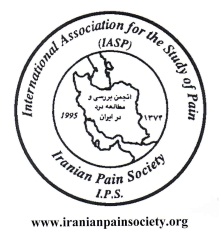 نام و نام خانوادگی :جنسیت
 زن مردشماره تماس :					آدرس پست الکترونیکی :وضعیت اشتغال:آخرین مدرک تحصیلی : 				وضعیت فعلی تحصیلی:سال فارغ التحصیلی :دانشگاه محل تحصیل :				شهر و کشور محل تحصیل :											پروانه مطب
 دارم ندارمنوع پروانه
 دائم موقتتاریخ صدور پروانه مطب: 				شماره نظام پزشکی :محل استخدام :					سمت :آدرس محل سکونت و کد پستی :آدرس محل کار و کد پستی:  چه فعالیتی در حوزهی درد داشته اید؟آیا مایل به همکاری با انجمن مطالعه و بررسی درد در ایران میباشید؟ در چه زمینه ای؟لطفا پس از تکمیل فایل word  آن را به آدرس پست الکترونیکی انجمن ارسال نمایید.iranpain.ips@gmail.com